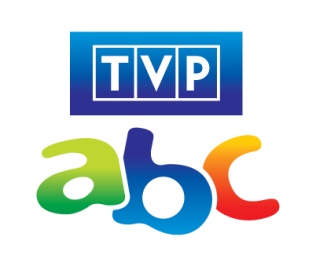 Wielkanoc w TVP ABCWielkanocne tradycje i obyczaje w wersji dla najmłodszych. Specjalne, świąteczne wydania ulubionych programów dzieci, filmy animowane, edukacyjne cykle familijne, nostalgiczne polskie produkcje oraz wyczekiwane powroty serii bajek to wszystko zaproponuje  TVP ABC.Od 6 kwietniaKSIĘGA KSIĄG animacjagodz. 19.00 Światowej klasy serial animowany zaprojektowany i stworzony przez nagrodzony Oskarem zespół animatorów. Edukacja i jednocześnie rozrywka dla całej rodziny. Przekazuje dzieciom ponadczasowe pozytywne wartości chrześcijańskie. Przez ekscytujące, pełne odkryć, oparte na historiach Biblijnych przygody dwójki dzieci Krzysia oraz Oli i ich robota Gizmo, naucza o prawdach moralnych i udziela życiowych lekcji.Codziennie od 6.04. do 17.04. (Wielka Brytania 2015)Od 8 kwietniaMAGICZNE DRZEWO nostalgicznie po polsku godz. 22.10 W górach rósł wysoki dąb. Był obdarzony magiczną mocą. Ludzie nie znali jego właściwości i drzewo zostało ścięte. Z pozyskanego drewna zrobiono setki różnych przedmiotów, które posiadały niezwykłe, magiczne cechy. Każdy odcinek opowiada historie innego przedmiotu.Codziennie od 08.04. do 17.04 Reżyseria: Andrzej Maleszka (Polska 2003/2008, 10 x 28 min).SUPEŁKOWE ABC powrótgodz. 10.00 (powtórka 14.15)W tym spotkaniu z Supełkiem poznajemy znak w PJM, który odpowiada słowu auto i zobaczymy, jak zapisujemy je w języku polskim.W supełkowej bajeczce Ala i Antek dowiedzą się,  ile różnych rzeczy  kryje się pod słowem palma. Dzieci razem z mamą przygotują palemki na Niedzielę Palmową. Supełek na spacerze spotka zwierzęta, które jedzą trawę i inne rośliny. A wy znacie takie zwierzęta? W naszych zabawach robimy baranka i wielkanocną palemkę. W poradach dla rodziców, dr n. med. Izabela Niedźwiecka otolaryngolog powie, czy stan zapalny ucha może być przyczyną niedosłuchu u dziecka.Powt. odc. 58.WIELKA SOBOTA (15 kwietnia)SUPEŁKOWE ABC powrótgodz. 10.00 i 14.15 W tym spotkaniu z sympatyczną postacią ze sznurka zobaczymy, jaki znak w PJM odpowiada słowu pies i jak zapisujemy je w języku polskim. W supełkowej bajeczce Ala i babcia zaczną przygotowania do siewu warzyw i kwiatów w ogródku. Antek też chce mieć w tym swój udział i proponuje posadzenie daktylowca. Ale czy to możliwe? Supełek postanowi zrobić pisanki do wielkanocnego koszyka. W naszych zabawach robimy naklejankę, czyli ozdabiamy jajko bibułką. W poradach dla rodziców dr n. med. Izabela Niedźwiecka – otolaryngolog odpowie na pytanie, jakie mogą być przyczyny niedosłuchu odbiorczego u dzieci? Powt. Odc. 59.PETERSBURSKI MUSIC SHOW premieragodz. 14.45Gościem specjalnym wielkanocnego odcinka jest Ania Wyszkoni, która opowie, jak świętuje Wielkanoc w swojej rodzinie. W „Co słychać?” opowiemy o motywach Wielkanocy w muzyce ludowej, religijnej i klasycznej. W „Instrumentalnych” poznamy instrument - kołatki. W „Ploteczkach z innej beczki” wraz z Zespołem Ludowym Politechniki Warszawskiej opowiemy o zwyczajach związanych z Wielkanocą. Na Scenie Talentów wystąpi Natalia Lewandowska. Zaś do piosenki finałowej zatańczy zespół taneczny Stop And Go.  Odc. 59 Wielkanoc.DOMISIE powrótgodz. 15.15 i 16  kwietnia godz. 15.15 Amelka piecze wielkanocną babę. Eryk tymczasem spaceruje po lesie i nagle... widzi pięć jajek. Może to jajka kukułki? A może krokodyla? Postanawia, że razem z Sójką spróbują się dowiedzieć, czyja to zguba. Wreszcie Teofil podpowiada im rozwiązanie tej zagadki i przygoda dobrze się kończy. A wielkanocna baba jest przepyszna!Powt. odc. 103 „Wielkanocna przygoda”.SŁOŃ BENIAMIN serialgodz. 18.30Serial animowany, którego bohaterem jest sympatyczny słoń Beniamin. Wraz ze swoimi przyjaciółmi pomaga dyrektorowi ZOO rozwiązywać codzienne problemy przeżywając przy tym najróżniejsze przygody. Zbliża się Wielkanoc. Burmistrz zorganizował wystawę jajek. Baron przekazał swoje drogocenne jajko, które gdzieś zniknęło. Beniamin i przyjaciele rozpoczęli poszukiwania.Niemcy 1991, 26 min. odc. 21 „Złote jajko”.WISSPER animacjagodz. 19.45Wissper jest małą dziewczynka z niezwykłym darem: rozumie mowę zwierząt. Potrafi także przenieść się w dowolne miejsce na ziemi, w którym jakieś zwierzę potrzebuje pomocy. Podróżuje po pustyniach, lądach skutych lodem, po świecie mórz i oceanów, po bujnych lasach... Jest tam, gdzie potrzebują jej zwierzęta. W każdym odcinku rozwiązuje problem jednego z nich. Wielka Brytania, Irlandia, Niemcy, Indie 2015.Codziennie od 15.04SUPA STRIKAS serial animowanyCodziennie, godz. 20.20Serial animowany, Shaker jest wschodzącą gwiazdą piłki nożnej. Chce osiągnąć sukces, ale najpierw musi udowodnić, że zasługuje na członkostwo w drużynie Supa Strikas. Stara się o to wraz z bramkarzem Wielkim Bo, nieustraszonym kapitanem Gibkim Rastą i strzelcem bramek El Matadorem. Jednak nie wszystko zależy tylko od zdolnego Shakera… W każdym odcinku bohaterowie indywidualnie i grupowo zmagają się z kolejnym trudnościami w dochodzeniu do sportowego mistrzostwa. Drużynie pomaga w tym niezwykły trener…  Francja/RPA 2008, odcinek 39.MODA NA RODZINĘ premieragodz. 22.45Jak wychować szczęśliwego człowieka czyli rodzicielski dekalog. Czy można  stworzyć skuteczną instrukcję wychowania dziecka? W jaki sposób udoskonalać swoje umiejętności rodzicielskie i poczucie własnej kompetencji?  Jak wzmacniać zadowolenie ze swej roli i świadomość swoich mocnych stron? Jak unikać najczęstszych błędów wychowawczych? Ponadto: odmienności w zasadach żywieniowych dzieci w różnych strefach kulturowych i różnych krajach - co warto naśladować, a czego unikać?  Dieta polskich dzieci  oczami obcokrajowca. A także pomysł na wspólny czas dla rodziny - własnoręcznie wykonana gra. Prowadząca: Ewa Pietrzak.Odc. 51 (powtórka 17.04. godz. 22.45).NIEDZIELA WIELKANOCNA (16 kwietnia)W KRAINIE BAŚNI premieragodz. 9.30Edukacyjny cykl familijny utrzymany w konwencji teatru. Wkraczamy do tajemniczego domu, gdzie Bajarz wraz z Bajarką opowiadają fascynujące historie pełne przygód i magii. Bohaterem tego odcinka jest chłopak, który nigdy w życiu nie zaznał smutku. Rodzice przekonują go, że świat jest pełen trosk i przykrości, ale on w to nie wierzy. Postanawia opuścić dom, by przekonać się, jaka jest prawda. Bajarz i Bajarka opowiadają o jego przygodach i barwnych postaciach, które napotyka na swojej drodze: o żebraczce z tajemniczą przeszłością, silnym drwalu, niewyspanym olbrzymie czy rozkapryszonej księżniczce. Przekonamy się wraz z Tomkiem, że wiele szczęścia daje nam uszczęśliwianie innych. Odc. 7 „Tomek szczęściarz".KOCIA WIELKANOC nostalgicznie po polskugodz. 10.00Wśród licznych pytań, które zadaje mały kociak Filemon swojemu starszemu koledze Bonifacemu dominuje jedno - kiedy przyjdzie wiosna? A wiosna nadchodzi niespodziewanie. Topnieje bałwan, wszystko zaczyna rosnąć, a kury znoszą jajka. Wielkimi krokami zbliża się Wielkanoc, a wraz z nią sprzątanie, pieczenie mazurków i babek, malowanie pisanek i strojenie domu baziami. Filemon uczestniczy w tym wszystkim bardziej przeszkadzając niż pomagając. Wymalowuje ogonem jajka, które wysiaduje czubatka. Wykluwają się z nich kolorowe kurczaki, ale kiedy spada deszcz, szybko stają się żółte. Pod dom podchodzi zajączek a wraz z nim... Wielkanoc. Polska 1997, 24 min.KRÓLESTWO ZIELONEJ POLANY nostalgicznie po polskugodz. 14.15, 14:45Głównym bohaterem filmu jest mały chłopiec Marek, który z wroga przyrody staje się jej oddanym przyjacielem. Zanim to wszakże nastąpi, los spłata mu sporego figla. Z początku nic jednak tego nie zapowiada. Marek przyjeżdża do lasu z wycieczką szkolną. Szybko odłącza się od reszty dzieci, po czym daje upust swojej chuligańskiej fantazji. Niszczy mrowisko, kaleczy nożem drzewo, usiłuje złapać pająka. Kiedy mu się nie udaje, zaczyna gonitwę za motylem. Nie wie, że pod tą postacią ukrywa się książę białej i czarnej magii. Chcąc ukarać niesfornego chłopca, czarownik zmniejsza chłopca do rozmiarów owada. Marek musi nauczyć się żyć w zupełnie nowych warunkach. Nie jest to łatwe. Chłopiec przeżywa serię niezwykłych przygód, które uświadamiają mu, że niszczenie przyrody to wielkie zło. W świecie leśnej polany znajduje wielu nowych przyjaciół, którzy w podzięce za pomoc w wojnie ze złymi ludźmi, ofiarowują mu cudowny eliksir. Po jego wypiciu Marek wraca do dawnej postaci.Polska 1997, 2 x 25 min.PONIEDZIAŁEK WIELKANOCNY (17 kwietnia)MARGOLCIA I MIŚ ZAPRASZAJĄ DZIŚ godz. 10.00W programie Miś z Margolcią spróbują przygotować pisanki. Okazuje się jednak, że malowanie jajek i tworzenie na nich kolorowych wzorków nie jest takie proste. Kukiełki zaśpiewają specjalną „Wielkanocną piosenkę”. Nie zabraknie kurczaczków i baranków wykonanych z modeliny.Powt. odc. 23 „Wielkanoc”.ZIARNO programgodz. 14.15Ziarno zaprosi na Wielkanoc po łowicku. Zespół dziecięcy Koderki wyśpiewa wielkanocne obrzędy, a twórcy ludowi z zespołu Ksinzoki opowiedzą o łowickich tradycjach wielkanocnych. Redakcja  wraz z ks. Biskupem Antonim Długoszem życzyć będzie swoim widzom Radosnego Alleluja!.Odc. „Wielkanoc po łowicku”.MOKRA BAJECZKA nostalgicznie po polskugodz. 14.45Scenariusz filmu został oparty na motywach związanych z polskimi zwyczajami ludowymi. Pretekstem jest lany poniedziałek, czyli śmigus-dyngus. Mały Jaś przygotowując się do niego poznaje w łazience małego Wodnika. Ten opowiada mu historię chłopca, który został porwany na służbę do wodnego świata przez innego Wodnika. Chłopiec jednak naraził się Wodnikowi, bo bez przerwy oblewał inne dzieci. Razem z poznaną w podwodnym świecie żabą chłopiec próbuje uciec z królestwa złego Wodnika. W końcu im się to udaje. Jaś wraca z krainy baśni do rzeczywistości, oblewany wodą przez rodziców.Reż. Wojciech Gierłowski, scenariusz: Antoni Bańkowski, muzyka: Andrzej Krauze (Polska 2006, 23 min. 24 sek.).ALVIN I WIEWIÓRKI 3 premieragodz. 20.20Trzecia odsłona wielkiego rodzinnego hitu kinowego, łącząca konwencję kina aktorskiego z elementami animacji komputerowej. Kolejne przygody trzech rozśpiewanych wiewiórek. Najsłynniejsze wiewiórki świata przeżywają przygody na tropikalnej, bezludnej wyspie, gdzie trafiają po tym, jak przypadkowo wypadają za burtę statku, którym płyną na wakacje.“Alvin and the Chipmunks: Chip – Wrecked”, USA 2011, 83 min. 52 sek.